「２０２５日本万国博覧会」基本構想案大　　阪　　府平成２８年１１月目　次１．基本理念　　　　・・・・・・・・・・・・・・・・ 　１２．２０２５年に国際博覧会を開催する意義・・・・・・ 　３３．テーマ案　　　　・・・・・・・・・・・・・・・・ 　６４．事業展開　　　　・・・・・・・・・・・・・・・・ １０５．開催場所　　　　・・・・・・・・・・・・・・・・ １５６．開催期日・期間　・・・・・・・・・・・・・・・・ １７７．開催主体　　　　・・・・・・・・・・・・・・・・ １７８．会場規模　　　　・・・・・・・・・・・・・・・・ １８９．入場者想定規模　・・・・・・・・・・・・・・・・ ２０１０．輸送・宿泊計画　・・・・・・・・・・・・・・・・ ２１１１．関連基盤整備　　・・・・・・・・・・・・・・・・ ２６１２．長期的地域整備　・・・・・・・・・・・・・・・・ ２８１３．環境への配慮　　・・・・・・・・・・・・・・・・ ３０１４．開催経費　　　　・・・・・・・・・・・・・・・・ ３１１５．国際社会・参加国・日本・大阪への効果・・・・・・ ３４１６．経済効果　　　　・・・・・・・・・・・・・・・・ ３６参考資料１．基本理念　（１）21世紀の人類について人類の歴史は、健康（health）、そしてよりよく生きる（well-being）ための取組みそのものであり、健康を害する諸事象に挑み、それを克服することで、寿命の延伸を図り、人類社会の繁栄をもたらすに至った。そして、21世紀に至り、グローバル化した世界において、健康の問題は、まさに世界全体が協調して取り組むべき課題となった。世界人口の爆発的増加、先進諸国での少子高齢化、都市への人口集中などの人口バランスの大きな崩れが、社会や環境に重大な影響を及ぼし、健康格差はかつてなく増大している。20世紀後半からの経済発展や技術の進展は、かつてなかった‘文明病’とも呼ばれる慢性的疾患を増やす一方、進行するグローバル化は新たな感染症を一瞬のうちに蔓延させもする。また、我が国をはじめ先進国においては、長寿を手に入れたものの、健康寿命の延伸がそれに追いつかず、高齢者のQOL（Quality of Life）は著しく低下している。また、ほとんどの人が長寿を全うする時代となっても、未だ社会が長寿時代に対応していないという現状もある。そして、こうした高齢化の波は先進国から世界各国に広がろうとしている。これらの相矛盾する“不都合な真実”は、すべての人間が享受すべき健康にとって重大な脅威となっており、次世代の人類の最も大きな課題となっている。今こそ、人類はその知を結集して、広く世界でその課題解決に向けた挑戦を重ねることで、世界中のあらゆる人がよりよく生きることのできる社会の実現をめざしていく契機としたい。（２）人類社会における2025年の意味について21世紀が四半世紀を迎えた2025年はどのような時代となっているだろうか。広く世界に目を向けると、2015年9月開催の第70回国連総会において採択された「我々の世界を変革する：持続可能な開発のための2030アジェンダ」の目標年次まであと５年。「身体面及び精神面において健康と良好な状態を促進し、すべての人々の寿命を延伸するため」“To promote physical and mental health and well-being,and to extend life expectancy for all”、2030アジェンダの重要な一つの目標である「あらゆる年齢のすべての人々に健康的な生活を保証し、良好な状態を促進する」“Ensure healthy lives and promote well-being for all at all ages”ための取組みを加速させるとともに、新たな目標の設定に向け、検討を開始していることであろう。また、2020年に開始される予定の「健康な長寿の10年（Decade of Healthy Ageing from 2020 to 2030:WHO）」の折り返しの年でもある。中国では2026年に、タイでは2024年に高齢化率14％に達するなど、アジアを先頭に高齢化がますます加速しているであろう。我が国に目を転ずると、団塊の世代の人すべてが75歳以上となり、本格的な超高齢社会となっている。その中にあって、AIやIoT、ネットワークなどを様々な分野において活用する「Society 5.0」の取組みは、サイバー空間とフィジカル空間が高度に融合した「超スマート社会」の到来を近い将来のものとし、新たな社会変革に向けた大きなうねりとなって社会を席巻していることであろう。また、AIによる自動診断や再生医療、介護ロボットなど技術の進展により、人は、ただ命を長らえるのみならず、衰えた身体機能を代替することで、社会においていきいきと長く活躍し続けることができる時代となるであろう。そうした中で、人は、改めて「生きる」ということの意義を問い直すことで、いのちの大切さを再認識するとともに、超スマート社会の中にあって実体あるものや真に人間的なものにこそ価値があると気付かされるのかもしれない。2025年を、人がよりよく生きるための新たなライフスタイルやコミュニティのあり方にかかる提案を通じて、世界中のあらゆる人が人間らしく生きることのできる社会の実現をめざす節目の年としたい。（３）人類社会の発展に貢献する“新しい国際博覧会”へ19世紀以来、国際博覧会は、近代社会の発展に寄与し、その成果を人々に普及・教育するうえで重要な役割を果たし、20世紀後半には産業技術と社会の変化に合わせ、その形を変えながら今日に至っている。しかし、急激な変化を遂げる現在、博覧会は有効な道具として活用され続けるだろうか。次々に人類の前に出現する「人類にとっての解決すべき課題」に対し、博覧会は正面から対峙することが求められている。この万博において、世界中の珍しいものを観覧する祭典として機能してきた博覧会を、世界中の人々が課題解決に向けた知的関心から積極的に参加し、世界の国々との対話を通じて、気づきを得、行動を変容させることで、社会を変化させるメディアとしての“新しい博覧会”へと変貌させたい。※ AI： artificial intelligenceの略。人工知能。※ IoT：Internet of Thingsの略。様々な物がインターネットに接続されたり、通信機能を持たせたりすることにより、自動認識や遠隔操作などを行う仕組み２．2025年に国際博覧会を開催する意義　（１）日本で国際博覧会を開催することの意義日本は、国民の強い健康志向と世界に誇るべき優れた公衆衛生対策、高度な医療技術等に支えられ、人類誰もが願う世界最高水準の平均寿命を達成した。2025年の日本においては、団塊の世代の人がすべて75歳以上となり、総人口に占める65歳以上の人口割合は3割に達する。そして、22世紀までには4割になるととともに、女性の平均寿命が90歳を超えると見込まれている。一方で、世界の各国においても、進捗度には差があるものの高齢化が進んでいる。特にアジア諸国は、今後急速に高齢化が進むと予想され、日本を上回る速度で高齢化が進む国や、速度は遅いものの日本をはるかに上回る数の高齢者が居住する国も出現してくると見られている。つまり、アジアは世界中の高齢者のうちその多くが居住する地域となることが見込まれる。我が国は、高齢化に直面するアジアにあって、最も早く超高齢社会に突入していることから、超高齢社会における課題解決の取組みやプロセスを世界に示し、「世界中のあらゆる人がよりよく生きることのできる社会」を提案する責務がある。また、過去には大阪万博、愛知万博と二度の大規模な国際博覧会の開催実績を有しており、国際博覧会を成功させる能力を有している。（２）大阪・関西で国際博覧会を開催することの意義　古代の大阪は、世界最大級の陵墓である仁徳天皇陵をはじめ、多数の大型陵墓が築かれるとともに、難波宮には二度にわたり都が置かれるなど、日本政治において重要な役割を果たしていた。また、遣隋使・遣唐使の玄関口である難波津があり、外国の先進的な文化・制度・知見の入り口となるなど、広く世界に開かれた先取の地としての役割を果たしてきた。
　江戸時代になると、後世に「天下の台所」と呼ばれた商業都市となった。有力商人が橋や堀などを整備し、堂島米市場において世界最初の先物取引を行うなど、住民の自主的な活動や独創的なアイデアにより街が発展した。
　この時期に薬種問屋が集積した道修町では、現在でも大手製薬企業がオフィスを構え、これらの企業と、医療関連大学、研究所などと先端的な産官学の研究開発拠点がネットワークされている。また、大阪の中小企業は「つくれないものはない」といわれるほど、幅広い業種において高い技術力を有し、先端産業の開発に不可欠な基盤を形成している。
　文化的な面では、江戸時代は庶民の文化である元禄文化が華を開いた。例えば、この時に発展した人形浄瑠璃をベースとした文楽は、現在でも多くの人に親しまれている。この文楽の担い手となるには日々の鍛錬が不可欠であることから、高い技量を修得した高齢者が第一線で活躍しているなど、大阪は高齢者が現役として活躍できる街である。
　現代では「笑い」の文化が発展し、落語や漫才が人気を博している。近年の研究によると、「笑い」は肉体面・精神面の健康に良い効果があるとされている。
　このように、大阪は、世界から先進的な知を集める国際博覧会を開催するにふさわしい歴史的・文化的な背景を有している。　また、大阪は、神戸や京都などとともに、日本の三大都市圏の１つである関西圏を形成している。関西圏には、東京を中心とした首都圏に次いで人口・産業が集積しており、世界有数の大都市圏となっている。
　この関西圏は阪神・淡路大震災を経験し、いのちの大切さを改めて知るとともに、多くの人が心身ともに負担を強いられる避難生活を経験する中で、健康に日々の生活を送ることこそが人類にとって根本的な課題であることを再認識した。この経験を踏まえ、神戸市は「神戸医療産業都市」としての取組みを進めてきた。また、社会、経済、環境の変化が健康へ及ぼす影響などに関する研究を行う「WHO神戸センター」も立地している。さらに、京都には「京都大学ｉＰＳ細胞研究所」が設置されている。これらは、再生医療の先端的な取組みを行う大阪大学や、脳科学研究において先進的な取組みを行う大阪市立大学など、大阪におけるライフサイエンス分野の集積とともに、関西全体で、広域的なクラスターを形成している。
　さらに、関西圏は、歴史的・文化的背景を異にする個性ある多様な都市で構成されており、全体でみると、医療分野だけではなく、健康に密接に関係する「食」、「スポーツ」、「家電」、「衣料」などの分野が多様かつ幅広く集積し、世界的な企業も拠点を構えているなど、「人類の健康」について世界に向けて発信する基盤がある。　一方で、関西の平均寿命や健康寿命は全国平均を下回り、特に大阪は平均寿命・健康寿命とも、全国最低レベルとなっている。
　そのため、大阪・関西は国際博覧会の開催を絶好の機会と捉え、「健康」に関連する産業面でのポテンシャルをいかし、官民挙げて「社会実験」を行うことにより、課題解決に向けた取組みを進めていく。そうしたプロセスを通じて、大阪・関西は、国の健康医療戦略の実現に向けて寄与するとともに、健康・ライフサイエンス分野の先進地域として、多極分散型国土形成に資するものと考えている。　なお、大阪では、1970年に万国博覧会が開催され、入場者は6,000万人を超え、盛況を博した。当時の日本は高度経済成長期であったが、公害問題が深刻化するなど、負の面が表面化した時期でもあった。このような時代背景の中、大阪万博では「人類の進歩と調和」をテーマとし、最先端の技術を紹介するとともに、技術進歩によって様々な問題が解決できる可能性を示すなど、その後の社会のあり方を提案する、時代の画期となる博覧会であった。
　その万博から約50年が経過した2025年に、再び大阪の地で、次の50年に向け、人類の課題解決策や新たなライフスタイルを提案する博覧会を開催することは大きな意義があり、大阪はその資格を有している。３．テーマ案　2025年に国際博覧会（名称「２０２５日本万国博覧会」）を大阪で開催するにあたり、基本理念を踏まえ、「人類の健康・長寿への挑戦」をテーマとしたい。テーマ案　　　人類の健康・長寿への挑戦（英語仮題）　　Our Health ,  Our Future（基本理念に基づいたテーマ案の考え方）日本は、国民の強い健康志向と世界に誇るべき優れた公衆衛生対策、高度な医療技術等に支えられ、人類誰もが願う健康と長寿を手にし、世界に先駆けて超高齢社会に突入した。一方で、広く世界に目を向けると、依然として健康に課題を抱える人々が多く存在している。そうした中にあって、大阪は、テーマ「人類の健康・長寿への挑戦（Our Health, Our Future）」を掲げ、世界中の人々が、年齢、性別、障がいの有無、生まれた場所、社会的・経済的状況にかかわらず、健康にかかる様々な課題を克服し、よりよい生活を送ることができるよう、そして、その先にある「人生90年時代」における新しい生き方や社会・都市のあり方、その広がる可能性について、世界から知を集め、それらを新たなモデルとして広く世界に発信することで、未来社会に向けた行動を呼びかけるものである。　「健康」を次世代へとシームレスにつなぎ、未来を担う若者への明るいメッセージを示す万博としたい。（テーマ案の展開例）WHO憲章では「健康」について、次のように定義されている。Health is a state of complete physical, mental and social well-being and not merely the absence of disease or infirmity.（健康とは、完全に身体的、精神的、社会的に良好な状態にある（よりよく生きる）ことであり、それは単に病気や虚弱がない状態だけではない。）また、「2030アジェンダ」の前文において、「すべての人間が、尊厳が守られ、平等のうちに、また健康的な環境の下に、持てる可能性を発揮できるよう保証すること」、また、「すべての人間が豊かで、充実した生活を楽しむことができるよう保証する」ことを、それぞれ決意している。こうしたことから、「健康」の定義について、この万博では、国際連合や国際保健機関での定義を踏襲した上で、さらに発展させて、「世界中のあらゆる人が、年齢、性別、障がいの有無、生まれた場所、社会的・経済的状況にかかわらず、与えられた人生を、その人らしく、楽しくいきいきと過ごすこと」とし、その実現のためのライフスタイルや、それを支える社会・都市のあり方について、世界から広く提案を集めるものである。「健康」を支える分野は、子どもから高齢者にいたるまで広く生活を豊かにする、充実させる分野すべてにわたり、そのすそ野は広い。WHOでは、元気に歳を取ることを推進するまち「エイジフレンドリーシティ（Age-friendly City）」の指針を示しており、その評価の指標として幅広い分野を設定している。具体的には、まず物理的環境である「屋外空間と建物」「交通」「住居」、次に個人を取り巻く環境である「社会参加」「尊厳と社会的な共生」「市民参画と雇用」、最後に社会機能である「コミュニケーションと情報」「地域でのサポートと公共医療サービス」の８つの領域が示されている。これらを踏まえつつ、提案分野を検討する際の参考とするため、その切り口としてのサブテーマ例とその展開分野例を以下に示す。＜サブテーマ例＞テーマ「人類の健康・長寿への挑戦」に関連する分野は広範多岐にわたっている。そのため、テーマに関連する分野を広く世界で課題共有できるよう、３つのサブテーマ例として「科学と技術の発展、その応用」、「生活と文化の多様性の尊重」、「地球環境の保全と共生」を設定した。（サブテーマの解説と展開分野例）○科学と技術の発展、その応用（概念）“医術の父“と呼ばれるヒポクラテス以来2400年。医学・薬学・医療技術は命の根幹を探る生命科学の一分野とみなされるようになった。生命科学は、高度に進化する産業技術や情報技術と結びついて、驚くべき世界へ人類を誘う。新しい科学と技術により、人の心身のさらなる健康を図り、人がいきいきと長い人生を活躍し続けるための提案を集める。（展開分野例）医療、製薬、医療機器、衣料、食（食糧生産、食品加工）、健康食品、住宅、家電、車、ロボット、スポーツ、美容、老化防止、情報通信、AI、IoT、自動翻訳、まちづくり、交通システム、物流　など○生活と文化の多様性の尊重（概念）20世紀の学問である文化人類学は、コミュニティで共有された知の蓄積である文化の多様性こそが人間の活力を支える原動力であり、文化の多様性の尊重は人類の幸福（well-being）と深く関わっていることを示してきた。この博覧会は、様々なコミュニティに属する人々の交流を通じて、人類の幸福につながる「知」を集め、広く世界で共有する。（展開分野例）教育、スポーツ、エンターテイメント（演芸、演劇、アニメなど）、出版、芸術、伝統工芸、園芸、観光・レジャー、家族、コミュニティ、平和、風習・慣習（祭り、民族音楽・舞踊、生活様式、衣食住など）、社会参加、社会保障、福祉サービス、社会制度・システム、働き方、公衆衛生　など○地球環境の保全と共生（概念）人間は、地球の生態系の一員であり、その全体に関わる地球環境の保全に失敗すれば、人類は生存できない。人類の健康と地球環境の共生との関係を考え、22世紀に向けた人類のあり方を確認する。（展開分野例）地球温暖化対策、エネルギー、種の保存、森林保護、公園・緑地、農業・漁業、上水道、下水処理、３Ｒ（リデュース・リユース・リサイクル）、公共交通、都市計画、ごみ処理、防災、教育　など＜テーマを実現するための視点（コンセプト）＞テーマに基づく事業展開がイメージしやすいよう、次のコンセプトを掲げる。「健康に貢献する第４次産業革命」第４次産業革命は、人類社会に何をもたらすか。急速な技術革新は、大量のデータの取得・分析とその応用を可能とし、ヒトとモノの新しい有機的な結びつきをもたらすことで、産業面のみならず、人々の生活の隅々にわたり、圧倒的なイノベーションをもたらすことであろう。この第４次産業革命の果実を、万博がめざしている「誰もがいのちの続く限り、楽しくいきいきと生きることができる社会」の実現に向けて、積極的に活かしていかなければならない。この万博では、「健康に貢献する第４次産業革命」をコンセプトとし、来場者に、第４次産業革命がもたらす健康に関わる新たなモノ・サービスはもとより、情報・空間等にも直接ふれていただき、その成果を広く世界に発信していく。健康と第４次産業革命をキーワードとして、世界から知を集め、参加者に感動と驚きを与えるとともに、「健康」につながる「科学と技術」や「生活と文化の多様性」、「地球環境との共生」について学ぶことで、未来社会に夢と希望をもっていただけるような、楽しい万博をめざす。４．事業展開　　万博の基本理念を実現するため、世界から“知”を集め、博覧を超えた「参加・体験」によって、“人類の健康・長寿への挑戦”に向けた行動を呼びおこす「交流の舞台」をコンセプトとして掲げ、事業展開をはかっていく。万博開催前から、世界に向け広く健康・長寿にかかる「知の創造」を呼びかけ、万博会場において、これらの「知の結集」を行い、そこに集う人たちが「参加・体験」をする。また、会場と世界各地をつなぎ、そこで得られた成果を世界に向けて広く発信することにより、世界的規模での「健康への挑戦」を誘発し、誰もがいのちの続く限り、楽しくいきいきと生きられる社会の実現をめざそうとするものである。　事業展開にあたっては、府内の各市町村はもとより関西全域で連携して盛り上げ、そして日本全体に、ムーブメントを巻き起こしていく。世界的規模での挑戦、そして変革を誘発する万博をめざす万博開催に先立って、世界の国々や国際機関、また、世界の人々に対して、テーマへの理解と賛同を求め、万博に向けた提案づくりなどを促す。さらに、万博開催期間中には、多様かつ多数の参加と提案がなされるよう、社会的な関心の喚起を図るための事業を展開する。そして、これらの取組みを通じて、世界的規模で、健康への挑戦を誘発し、世界中の人々の生活の質を高めることで、誰もがいのちの続く限り「楽しくいきいきと生きられる社会」の実現に寄与する万博をめざす。≪めざす万博を実現するために≫　万博での取組みを実現するために、以下に掲げる点をこの万博関係者が共有し、それに十分に意を配して、事業展開していくものとする。世界中の人々が主体となって参加できる万博会場では、各施設を巡る中で、健康・長寿に向けた世界の知恵に驚き、世界の人とつながり、未来技術を体験する中で、“心も体も健康になる万博”をめざす。そのため、2025年までに大阪・関西をはじめ世界各地で展開される取組みも踏まえて、人生90年時代の新しい生き方や暮らし方、そしてそれらを支える新しい社会のあり方にかかる提案を世界各地から受け、それらを広く世界に発信することにより、魅力ある生活を追求する中で自ずと健康になっていくモデルを示していく。さらに、最先端技術を活用し、万博会場と世界中を結び、世界中の人々があらゆる場所で、万博に参加し、体験できるような仕組みを導入することで、新たな万博への参加形態を創造する。博覧会での取組みが社会に還元される万博を、その開催に至るプロセスを含めて、社会実験の機会・場として捉え、企業や各団体をはじめ、あらゆる主体からの提案を受け付け、そこで提案された新しい技術や仕組みをオールジャパンで社会に実装して可視化するとともに、それらを世界標準として社会に還元できるよう、事業を展開し、万博の場で国内外に発信していく。未来を担う子どもや若者の行動を呼び起こす全ては「子ども」から始まり、若者、大人、そして高齢者になっていくということを念頭に、万博の開催をきっかけに「人がいきいきと生きること」について、自ら考えてもらうよう促す。また、万博会場においては、未来を担う「子ども」が私たちの人生や生活がどう変わるかを実際に体験することを通じて、彼らに「我々の未来は明るい」といったイメージを持ってもらうことで、健康・長寿に向けた若者の行動を呼び起こす。開催地としてのポテンシャルをいかす　　大阪・関西のポテンシャルをいかした、他ではできないユニークな提案を行うとともに、大阪ならではのホスピタリティあふれる事業展開を行っていく。　　さらに、関西各地の拠点とつなぎ、そこで展開される取組みや関連イベントと連携することで、インバウンドのさらなる増加につなげ、関西の魅力を広く世界に発信していく。これらの取組みを通じて、関西一丸となって「健康への挑戦」のムーブメントを巻き起こしていく。　具体的展開分野例　・健康になるまちづくりの紹介・心身ともに健康に年を重ねることへの提案　　－ ヘルシーエイジング ・ ウェルダリー（well＋elderly）－・健康に資する衣食住、スポーツなどの新たな提案と体験・芸術の可能性の紹介・関西、日本の魅力・強みとして、安全・安心、防災、公衆衛生・衛生的習慣、上下水、食生活・食品加工技術、伝統と文化、芸術、スポーツ、レジャー、観光、美容、先進医療、製薬、医療機器、AI、IoT、ロボットの提案・紹介・人体の仕組み・機能の紹介　主要な施設・事業の展開イメージ　■テーマ館　　― 人類の健康・長寿への挑戦、過去から現在、そして未来へ ―（展示例）　・人類の健康・長寿に挑戦する知恵を世界から凝縮　　・未来の「健康・長寿社会」を実感　■公式参加国等パビリオン　　― 世界から“知”を集める ―　■テーマイベントホール 　 ― 人類社会は、健康に挑戦する一つの共同体 ―　（構成例）　・公式参加国のナショナルデープログラムとして実施　・各国の会場と博覧会会場をつなぐ（各国テレビ局と連携）　・その国で伝統的に実践されてきた心の健康を得るための祈り、祭り、音楽、風習、知恵など、日替わりで発信・またアウトサイダー・アートなど自由な発想のアートプログラムを展開することで健康におけるアートの可能性を探る・世界各国のアニメなどサブカルチャーのイベントを展開■日本ゾーン　　― 健康・長寿社会をつくる　日本からの提案 ―　　企業・団体からのアイデアを積極的に取り込み、世界に情報発信する場を作る○企業・団体　健康・長寿社会を実現する多様な製品やサービスを提案（例）「滞在型究極健康ハウス」・伝統的な和の住まいの中で、企業の技術力、サービス力を結集した究極の衣食住を滞在型で体感　　（例）「健康年齢改善プログラム」　　　　　・肌、血管、骨、器官など全身の実年齢を計測し、オーダーメイドでその人にとって最適な改善プログラムを提案○健康・長寿社会をつくる「知」と「技」のネットワーク（例）「みんなでつくる」未来の技術・サービスの「ひろば」・広く市民の賛同を得て開発した最先端技術・サービスを発信・世界に向け、大阪企業の高い技術力をアピール　（例）日本ゾーン全体で展開する最新の健康スマートタウン体験　　　　　　　－ 企業と来場者がともにつくり上げる「健康・長寿社会」－・ウエアラブル端末を装着し、未来の技術やサービス（住まい、仕事場、移動、レジャー）を体験・スマートタウン体験後に、それぞれの健康状態をチェックし、その人にあった健康行動を提案、即行動につなげる・来場者との共同による実証実験結果を蓄積・活用して、企業の新たな製品・サービス開発につなげる○国、企業などによる実証実験  （例）最先端の技術に触れる実証ゾーン・国や企業などが暮らしを豊かにするロボットやドローンによるサービス、自動運転や新たなエネルギー源を活用した大量輸送システムなど新たな技術・サービスを提供　　　・来場者が実際にそれらを体験することを通じて、実証実験を行う　　　・実証実験の実施にあたっては、特区の活用を図る。　　 ○関西一丸となった取組み（例）「関西ライフサイエンス　ショーケース」・ライフサイエンス分野での先端的な取り組みの紹介・現在進行中の研究内容や実用事例など未来医療を世界に発信・うめきたや健都など関西各地のライフサイエンス分野の拠点と会場をつなぐ　　　　（例）「和食」の体験　　　 　　　・日本人の健康・長寿を支える「伝統食」としての「和食」の提供　　　　　 　・関西が誇る伝統食材、高度な養殖技術等を用いた魚介類や調理法等の紹介（例）日本文化体験ツアー・会場外との広域展開で、座禅、修験道、茶道、華道、温泉など日本文化の真髄に触れる旅で心の健康を体験なお、開場時間については、過去の博覧会の事例を参考にしつつ設定するが、より多くの人に参加していただけるよう、また、事業の効果を高める観点から、例えば、期間を限定した２４時間開場や早朝・深夜への開場時間延長なども考えられる。５．開催場所　　大阪は、世界初の海上空港として開港した関西国際空港や国際戦略港湾である阪神港などを有する世界に向けた関西の玄関口であるとともに、東海道・山陽新幹線、名神高速道路・中国自動車道など地勢的に日本の交通・物流の結節点でもある。近年では、全国平均を大幅に上回る外国人旅行者数の増加率を記録するなど、世界の交流の舞台となっており、世界に向けた情報発信の場としてふさわしい。開催場所としては、海外をはじめ、日本の各都市からのアクセス性に優れ、時間距離も短く、大阪市の都心から直線距離にして西へ約10㎞の大阪臨海部に位置する「夢洲」を想定する。候補地選定にあたっては、以下の条件を考慮する必要があるが、当候補地は各条件を具備していると考えられる。周辺地域がライフサイエンス分野の先進地域　　　関西圏には、大阪の彩都を中心とした北大阪バイオクラスターや神戸の医療産業都市をはじめとして、京都にある京都大学iPS細胞研究所など、世界的な健康ライフサイエンス分野の研究機関、企業等が集積しており、うめきたには日本医療機器研究開発機構（AMED）創薬支援戦略部、医薬品医療総合機構（PMDA）関西支部といった機関がある。また、大阪では北大阪健康医療都市（健都）のまちづくりが進むとともに、今後も大阪・中之島地区での再生医療の国際拠点整備に向けて検討が行われる予定である。こうしたライフサイエンス分野の拠点の中心に位置する夢洲は、健康・長寿をテーマとする国際博覧会の候補地として適した条件を備えている。夢洲を中心としたまちづくりとの関連埋立完成後の夢洲地区の活用については、地元の地方公共団体や経済界で「夢洲まちづくり構想検討会」を設置し、まちづくり方針や土地利用等の検討している。平成27年２月に公表された中間とりまとめで、環境・エネルギー等の先端企業の集積やMICE機能と国際エンターテイメントなど魅力ある観光拠点をめざしている。また、舞洲には野球・サッカー・バスケットボールの各プロチームの拠点をはじめとするスポーツ・レクリエーション機能等があり、健康・長寿のテーマに関連する。既存の都市機能が利用できる立地条件万博には多数の観客や各国要人が集まるため、宿泊・商業施設などのサービス基盤の確保の観点から、既存の都市機能を利用できる立地条件が望ましいが、当候補地は、大阪市内にあり、本条件を備えている。会場への交通アクセス万博の開催にあたっては、多数の来場者を会場に輸送するための交通基盤整備が必要であるが、当候補地は、既存の交通アクセスルート及び将来の整備計画が存在することから、会場への交通アクセスが確保される。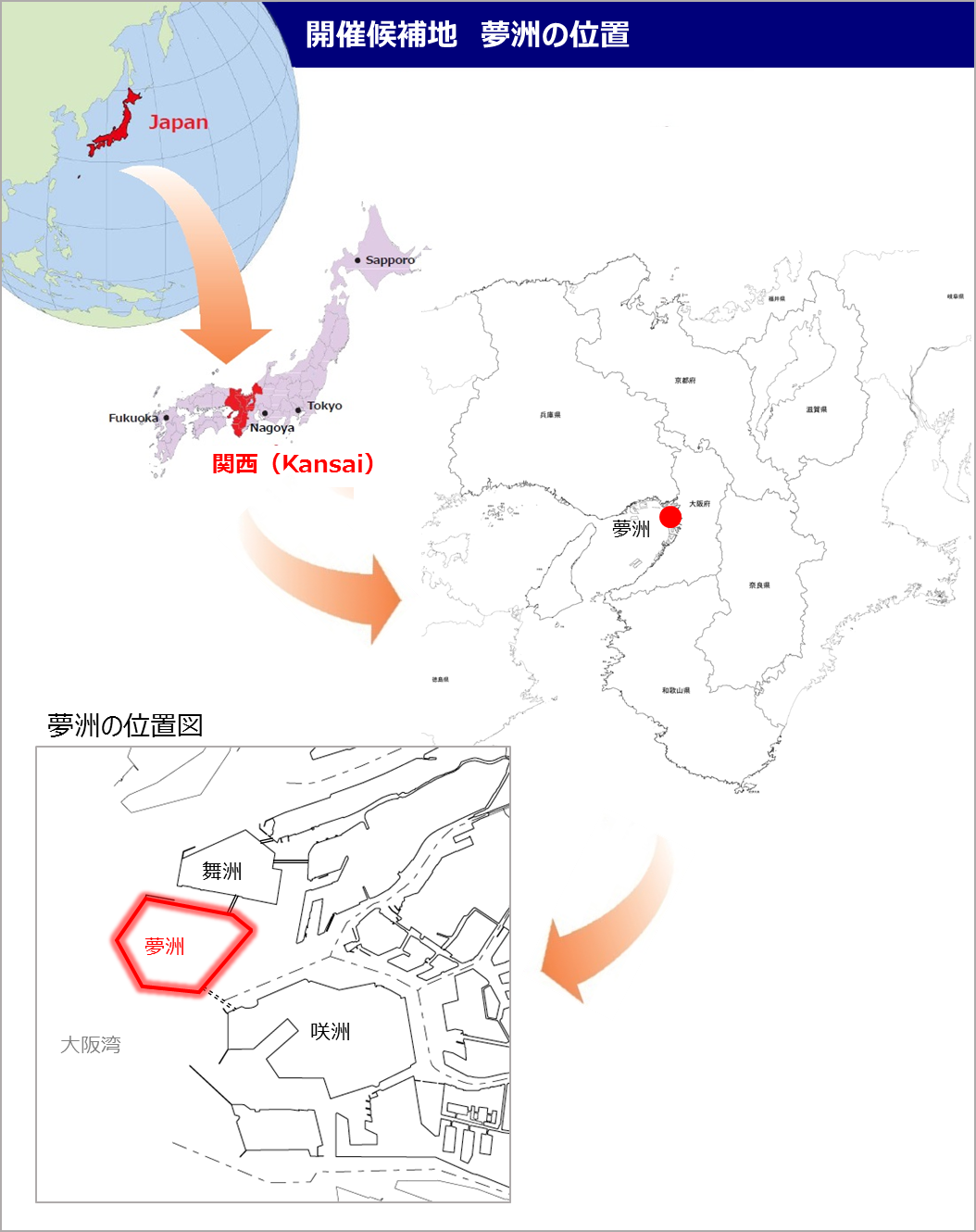 ６．開催期日・期間　　開催期日は、訪日外国人が多く訪れる時期を含む５月～10月を核とした期間を想定する。開催期間については、国際博覧会条約第４条において６か月以内と定められている。　なお、開催前の取組みとして、プレイベントなどを開催することにより、万博開催に向けた盛り上がりを図ることとする。また、開催期間終了後に継続的にポストイベントを開催することで、万博で掲げた理念の継承を図ることとする。　過去に開催された５つの国際博覧会の例によると、沖縄国際海洋博覧会を除く４つの博覧会の開催期間は、３月または４月から６か月間となっている。７．開催主体　　国際博覧会の開催主体については、国際博覧会条約第４条により、政府又は開催について当該政府から公式に認められた法人と定められている。　我が国で過去に開催された５回の国際博覧会は、いずれも民法上の公益法人である財団法人国際博覧会協会が開催主体となっており、今回の万博についても同様の形態をとることが考えられる。（参考）８．会場規模　　会場として想定している夢洲は、埋立完了後に390haの人工島となる予定であるが、今後、2025年までに利用可能となる土地のうち約100haを万博の会場として想定している。　大阪府・大阪市では、現在、夢洲地区で世界第一級のIR（統合型リゾート施設）誘致に取組んでいる。IR関連法の成立などの環境整備が整えば、2025年にはIRが進出している可能性があるため、このIRを含む夢洲まちづくり構想の進展の状況を踏まえ、具体的な区域設定や利用計画を検討する。なお、約100haのうち約60haにテーマ館や参加各国のパビリオン、園路等を配置したいと考えている。快適な環境の中で場内を周遊できるよう、緑豊かな施設整備を行うとともに、憩いと安らぎの場を創出する公園・緑地を配置する。併せて、周辺の景観との関係に十分配慮した会場計画を検討する。また、新たな健康増進に関する取り組みとして、会場内を楽しく歩きたくなるようなアクティブデザインによる施設整備を検討する。アクティブデザイン：活動的なライフスタイルを目指して建物や通りのデザインを変えること会場候補地の規模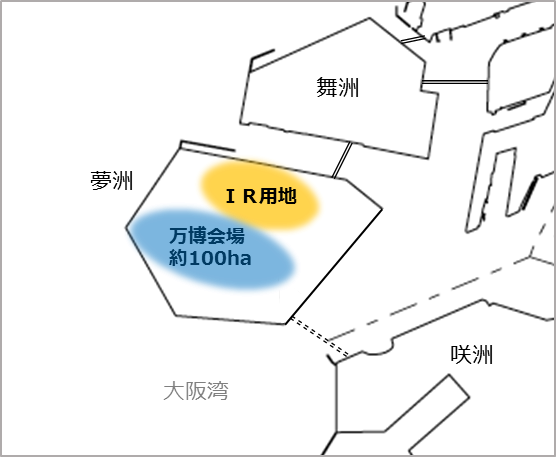 会場候補地の大まかな区域設定イメージ　【会場内を４つのゾーンに分類】　・Aゾーン：エントランスとテーマ館が立地するゲートゾーン（約10ha）　・Bゾーン：日本館をはじめ、企業・団体のパビリオンが立地する日本ゾーン（約10ha）　・Cゾーン：テーマ館を囲むように公式参加国（単独館・集合館）のパビリオンが立地する公式参加国ゾーン（約40ha）　・Dゾーン：公園・緑地、イベント広場等の自然ゾーン（約40ha）９．入場者想定規模　　４．事業展開に掲げるコンセプトを実現することにより、国内のみならず、海外からより多くの方に、来場いただける国際博覧会をめざす。　会場入場者数規模は、過去の国際博覧会の実績、会場候補地の立地条件等を勘案し、約3,000万人と想定している。なお、過去の国際博覧会当時と比較し、訪日外国人数が増加傾向にあるという状況に加え、開催期間中に、万博での取組みやその成果を広く世界に発信することで、外国人入場者数の増加が見込まれる。（参考１）万博会場への国内各方面及び海外からの来場者数想定（概数）（参考２）過去に我が国で開催された国際博覧会における入場者数実績	日本万国博覧会			6,422万人	沖縄国際海洋博覧会		　349万人	国際科学技術博覧会		2,033万人	国際花と緑の博覧会		2,312万人	2005年日本国際博覧会		2,205万人１０．輸送・宿泊計画　（１）輸送計画の基本的考え方　大阪は、関西国際空港や大阪国際空港、神戸空港といった関西3空港をはじめ、東海道・山陽新幹線、名神高速道路・中国自動車道など多くの広域交通ネットワークの中心として、世界や全国各地からのアクセスに優れている。また、会場周辺においては、広域交通ネットワークと連携する鉄道・道路網が充実し、会場となる夢洲には大阪市営地下鉄中央線の延伸（北港テクノポート線）が計画され、大勢の来場者を安全かつ効率よく輸送することが可能である。　公共交通機関での輸送に関しては、博覧会会期中の一時的な輸送需要の増加に対応するため、運行間隔短縮による増発に加え、大阪市内主要駅からのシャトルバス等の運行を行うこととする。　道路輸送に関しては、会場周辺部において自家用自動車駐車場を設置し、シャトルバスに振り替えることにより、自家用自動車の博覧会会場への直接流入をさせないようにする。また、一時的な交通集中を緩和するため、誘導のための道路交通情報の提供や、駐車場への円滑なアプローチ策の導入などの交通需要マネジメント、早朝開園等を利用した来場時間の平準化、十分な駐車場の確保等について検討を進める。　さらに、兵庫・神戸方面、四国・徳島方面、関西国際空港からの海上アクセスや、大阪市内からの舟運による輸送の可能性についても検討を進める。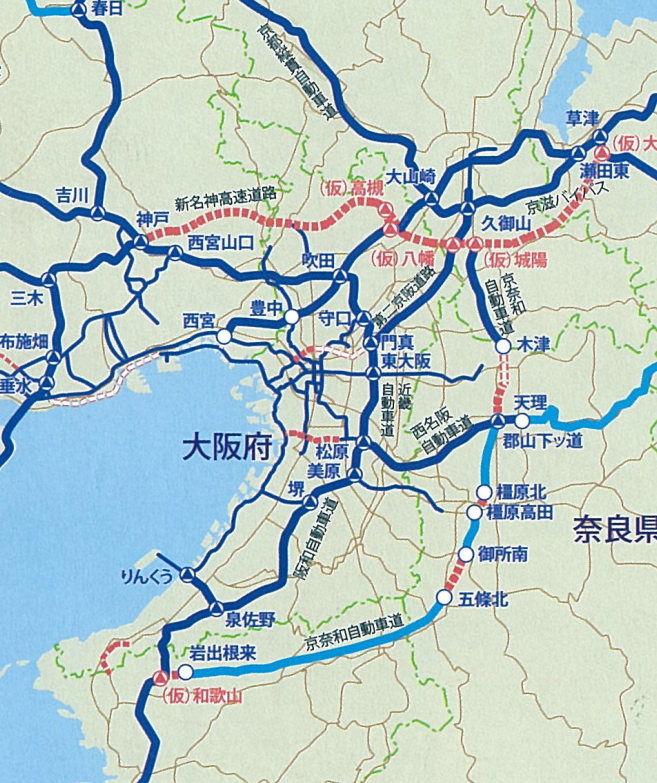 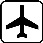 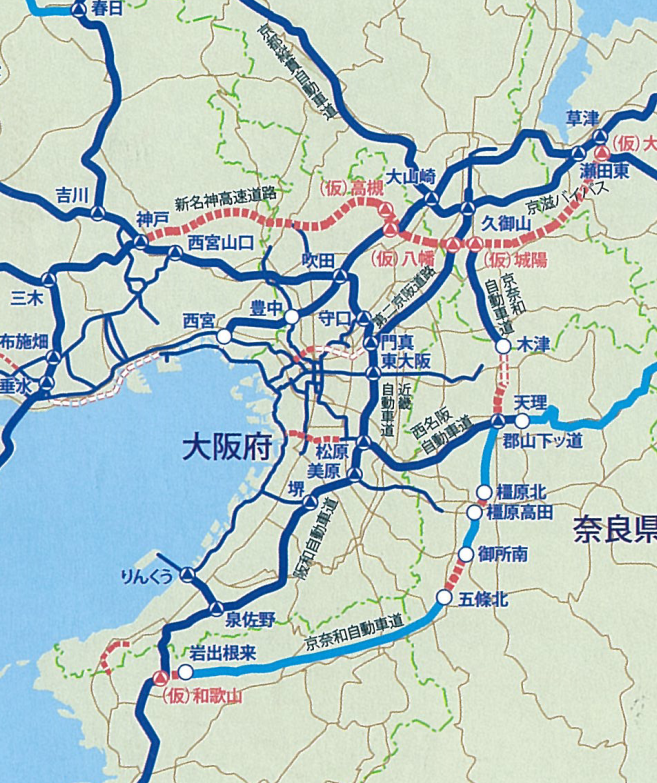 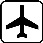 図　広域交通ネットワーク（２）交通アクセス輸送の流れ（万博会場周辺のアクセス）公共交通機関では、地下鉄中央線の延伸に伴う夢洲駅（仮称）へのアクセスを軸とし、加えて大阪市内主要駅からのシャトルバス運行を行う。また、自家用車については、会場内には直接の乗り入れを認めず、会場周辺部に整備された駐車場に駐車、シャトルバスに乗り換え、会場にアクセスする。図　会場周辺アクセスの主な流れ鉄道による来場者輸送主要駅からのシャトルバス輸送及び地下鉄中央線の輸送力増強等により、約1,600万人の来場者輸送が可能であるが、さらなる輸送力強化や混雑緩和策などの検討を進める。道路による来場者輸送既設道路に加え、新名神自動車道や阪神高速大和川線の整備、さらには自家用自動車、団体バス等を適切に誘導することにより、約1,400万人の観客輸送が可能である。総合的な輸送対策駐車場への円滑なアプローチの実現多くの自家用車を広域的なアクセス道路から駐車場まで円滑に誘導し、効率良く収容するため、広域的な誘導システムの充実に加え、駐車場付近での滞留車両対策を行う。シャトルバスの良好な走行環境の確保駐車場から博覧会会場までのシャトルバスの迅速な運行と定時性の確保のため、走行路における違法駐車の排除を行い、良好な走行環境を確保する必要がある。宿泊計画の基本的な考え方来場者の宿泊来場者の宿泊については、大阪府域における宿泊施設のみならず、良好な交通ネットワークと連携した近隣府県の宿泊施設の活用により対応する。現在、大阪府域及び近隣府県（滋賀県、京都府、兵庫県、奈良県、和歌山県）の宿泊施設の空室の定員数は、約117,000人分である。一方、ピーク時の1日当たり宿泊予定者数は、愛知万博の例を参考に約98,000人と予想しており、現状の収容能力から判断すると、これに十分対応できるものと考えている。参加国・国際機関等のスタッフの宿泊会場周辺にスタッフ専用宿泊施設の建設は行わない。宿泊を必要とする参加国・国際機関等のスタッフの対応については、既存施設の活用（公営住宅の空き室活用、民間マンション等の借上げ、既存建物の宿泊施設への改良など）により対応することを検討する。海外からの旅行者の便宜を図るための国内組織各種国際博覧会の実施主体として経験豊富な独立行政法人日本貿易振興機構（JETRO）や国際観光振興機構（日本政府観光局（JNTO））、さらに日本旅館協会、日本ホテル協会、日本旅行業協会、日本観光通訳協会及び日本ユースホステル協会などの支援を得て、万全な対応を検討していく。１１．関連基盤整備　万博会場における関連基盤整備については、博覧会の詳細な事業企画や会場建設の計画策定段階において決定することとなるが、ここでは現段階での見通しについて述べるにとどめる。また、「地球環境の保全と共生」をサブテーマに掲げる万博として、環境にやさしい省エネルギー技術の世界的な普及を図ることを目的に、万博を機に大阪・関西が有する世界最高水準の環境・新エネルギー技術を基盤として新たに開発された省エネルギー技術の実証事業の場として、当該技術の会場への積極的導入を検討する。上水道上水道については、現在、大阪市の給水区域に含まれており、万博開催時の一時的な需要に対しては、夢洲まちづくりに伴う需要と合わせ適切に対応していく。下水道汚水については、現在、大阪市の下水道処理区域に含まれていないため、浄化槽で浄化した後、海へ放流している。雨水については、主要幹線の雨水管が既に敷設され、夢洲の北側、東側の２箇所の吐口から海へ放流している。ただし、博覧会開催にあたっては、会場内に一時的な下水処理施設の設置が必要となる。廃棄物博覧会開催中の廃棄物については、分別収集による減量化を行い、燃えるごみは、廃棄物発電・廃棄物熱利用システムを導入する大阪市・八尾市・松原市環境施設組合舞洲工場で処理する。電気・電力については、夢洲内への引き込みが完了しており、万博会場内で必要な電力量を検討したうえで、分岐により供給が可能である。・博覧会会場において、水素発電による電力供給や燃料電池、蓄電池、エネルギーマネジメントシステム等によるエネルギーのスマート化の実証実験を行うことを検討する。都市ガス都市ガスについては、夢洲内への引き込みが完了しており、分岐することで供給が可能である。情報通信情報通信については、光ファイバーによる通信が可能である。なお、会場内の「Free Wi-Fi」を整備し、来場者への会場情報の提供を行うなど、場内の通信環境の検討を行う。国土保全基盤施設（津波・高潮対策）埋め立てにより造成された夢洲は、津波や高潮で想定される高さを超える地盤高となっている。（地震対策）・1,000年に１度程度の発生頻度を想定している南海トラフ巨大地震が発生した場合には、夢洲で震度６弱が予測されている。万博開催時の安全対策については、具体の配置計画等の中で検討する。・夢洲は、砂地盤ではなく主に粘土質の浚渫土や市内の建設残土によって造成を行っているため、大部分は液状化しにくい地盤となっている。・夢洲にアクセスする夢舞大橋及び夢咲トンネルについては、耐震性能が確保されている。（地震時等の対応）会場に多くの来場者が滞在している際、大きな地震などによる大規模な自然災害やテロ等の危機事象などが発生した場合に避難誘導が円滑に、かつ安全に行われるよう、必要な対策、体制等の検討を行う。１２．長期的地域整備　（１）博覧会会場候補地周辺地域の整備の考え方大阪を含む関西圏は、製薬企業が集積する道修町をはじめ歴史的にライフサイエンス分野における先進地域であり、大阪を中心に京都や神戸エリアを含めた概ね1時間圏内に、医療関連企業や大学、研究所など先端的な産官学の研究開発拠点の集積がみられるなど、世界有数のクラスターを形成している。また、現在、「ライフデザイン・イノベーション」をイノベーション拠点のテーマとした「うめきた」2期区域や、国立循環器病研究センターが移転する予定の北大阪健康医療都市（健都）のプロジェクトが進んでおり、健康寿命延伸や最先端医療分野でのさらなる発展が期待できる。　さらに、夢洲地区については、観光拠点の形成など新たな機能を盛り込んだ夢洲全体のまちづくり方針や土地利用等に関してまとめた「夢洲まちづくり構想（案）～中間とりまとめ～」が公表され、国内のみならず海外からの人・モノ・投資を呼び込む民間の発想・活力による、新たな観光拠点を形成する方向性を示している。　（健康関連産業における実践拠点）　今回会場候補地としている夢洲地区は、大阪湾ベイエリアの中心に位置し、今後の大阪・関西の成長の「核」となりうる地域であり、世界最大規模の大型蓄電池システム試験評価施設（NLAB）を有する咲洲地区とともに、次世代産業分野を実践する「知の実践」拠点として、位置付けられている。
　また、夢洲地区は世界第一級のIR（統合型リゾート施設）誘致に向けた取組みが進められている。IRと共存するまちづくりが進められる夢洲地区を中心としたベイエリア地域は、「知の実践」拠点としての展開を進める中で、スポーツ、食、エンターテイメントからIoT、ロボット、医療に至るまで、健康関連産業を含めた次世代成長産業の進出が期待できる。
（「大阪駅周辺地区」との連携等）　大阪・関西には、環境やエネルギー、ロボット等、次世代の成長産業に関係する、部品や装置のメーカー、生産・研究拠点等が多く集積しており、他都市と比べて高い優位性を誇っている。
　特に、同じく成長戦略拠点である人・モノ・情報といった「知の集積」を有する「大阪駅周辺地区」とこの「夢洲・咲洲地区」が連携・融合することで、相乗効果を発揮し、研究開発から生産までの一貫したイノベーションインフラを提供する。これにより、成長産業のさらなる集積と新産業の創出を促進し、関西都市圏全域への民間投資誘因や雇用拡大を図っていく。　（新たな観光拠点の形成）　ＩＲの誘致を含む国際観光拠点形成に向けた取組みとの相乗効果により、夢洲での国際博覧会開催によって、大阪・関西、ひいては全国のインバウンドを牽引することが期待される。アジア各国・地域の経済成長、海外からのツーリズムブームの機を逃がさずに、新たな観光資源の開発・創造と、大阪・関西の世界的観光資源とのネットワークによる結節点（ハブ）の構築を図っていく。（２）長期的地域整備に係る検討　万博を一過性のイベントに終わらせることなく、万博で掲げた理念、すなわち結集された「知」・「参加・体験」・「出会い」により生み出された新たなモノ・行動・モデルは、会期の終了によって途絶えさせるのではなく、開催終了後も継承し、人類共通の課題を解決していかなければならない。　このため、夢洲地区を中心としたベイエリア地域において、「健康になるまち」をコンセプトに、障がい者や子ども、高齢者など、国籍や世代を越えて誰もが参加し、実践できる「まち」を検討していく。
　すなわち、健康をキーワードにIoTやAIを活用した産業技術の集積、スポーツ、食、クールジャパンを用いた心の健康など、幅広い分野での総合的な投資を呼び込む環境づくりを検討していく。　あわせて、広大な敷地や水辺空間や瀬戸内・大阪・関西の文化の結節点としての立地性を活かし、国際的なエンターテイメントや和を重視した芸術・文化機能の集積を図る。
　また、大阪府をはじめ関西圏では、国際級の医療クラスターの実現をめざし、府内では北大阪健康医療都市(健都) 、神戸では医療産業都市の各プロジェクトが、京都ではライフイノベーションの取組みも進んでいる。これらの取組みをはじめ、関西全体のまちづくりにおいて、国際博覧会の成果を生かし、理念を継承していく。１３．環境への配慮　　人類共通の課題としての地球環境問題への適切な対応が求められている中、会場候補地である夢洲地区はベイエリアの人工島であるため、希少生物の生態系への影響など環境負荷が少ない。当該地区は、関西の強みでありさらなる成長が期待される環境・エネルギー産業分野の実践エリアとして、「環境先進都市・大阪」のモデルとなるよう「グリーン・テクノロジー・アイランド（環境技術島）」の形成をめざし、日本の産業をリードする環境技術や新エネルギー産業の生産施設等の集積を図ることとしている。また、大阪府においては、博覧会の会場づくりについて、自然と共生した都市と地球環境保全のあり方を示し、自然環境等に十分配慮した会場整備や省エネ、新エネ、リサイクル等を導入することにより、環境への負荷の少ない施設整備を進める。　会場の施設建造物や構造物を構成する材料にあたっては、リユース・リサイクル可能な素材を積極的に活用するなど、建築素材等の３Ｒ（リデュース・リユース・リサイクル）及び会場におけるゼロエミッションをめざした取組み、運営などを実行するとともに、周辺地域を含めた環境保全や省エネの観点から再生可能エネルギーの活用、さらに公共交通機関主体の輸送体系の確立や交通需要マネジメントの実施等を推進する。　また、「夢洲まちづくり構想（案）～中間とりまとめ～」において、スマートシティ「ゼロエミッション・アイランド・夢洲」の実現をめざすこととしており、日本発・世界初をめざした最先端の技術・ノウハウを結集し、技術更新を継続することで、高度な環境性能を有する低炭素循環型で持続可能なまちを実現していく。（具体例）　・下水や廃棄物の再資源化やバイオガス利用などによるエネルギー地産地消システムの導入　・省エネや再エネの活用による建築物のZEB化の推進　・未利用エネルギーや水素エネルギーを活用した、創エネや蓄エネによるエネルギー安定度の向上　・次世代自動車による移動手段の低炭素化や自動走行技術の利用※ZEB：Zero Energy Buildingの略。①建物構造や設備の省エネルギー②再生可能エネルギー・未利用エネルギーの活用③地域内でのエネルギーの面的（相互）利用　の対策をうまく組み合わせることにより、エネルギーを自給自足し、化石燃料などから得られるエネルギー消費量がゼロ、あるいは、概ねゼロとなる建築物１４．開催経費　　既存施設の活用等により、将来を見据え、できるだけ経費を抑えた対応を行うとともに、会場建設費については、過去の国際博覧会に準じ、国や地元自治体、民間（経済界等）が必要な資金を確保することを原則としつつ、「新しい博覧会」方式を提案する。　すなわち、国際博覧会の基本理念である「誰もが参加できる」という点に留意しながら、従来のいわゆる奉加帳方式での資金獲得手法ではなく、民間投資を呼び込むアイデアを募るなど、新たな発想、手法による民間資金の積極的な活用を模索する。会場建設費会場内の造成や道路、緑地・広場などの基盤施設、展示・催事施設、駐車場など、会場整備に係る建設・整備経費を概算で1,200～1,300億円程度と試算した。〔会場建設費内訳〕※パビリオン等の施設は撤去するのが原則であるが、仮に一部を恒久施設とした場合は、　　その撤去費用として100億円程度が不要となる。（積算の前提）　・面積割合はミラノ万博の土地利用を参考に大阪万博（100ha)に換算。　・単価は愛知万博（2005年）及び2016年度の概算単価にそれぞれ建設工事デフレーター等を乗じて算出。運営費開催に係る建設費以外の事業、管理、広告宣伝等に係る運営費については、愛知万博の事例を参考に、概算で690～740億円程度と試算した。財源としては、入場料収入、出展敷地料収入、ライセンス使用料等の自己財源で賄うことを原則とする。〔運営費内訳〕※2015年から2025年まで物価変動しないと仮定した場合の事業費。2005年から2015　　　年の物価指数（GDPデフレーター）変動傾向が継続した場合は690億円程度と想定（積算の考え方）　・愛知万博の財団法人2005年日本国際博覧会協会における決算額（H12～１７年）をベースに25項目の支出科目ごとに経費を積算。　・それぞれの科目について、「来場者人数比例」する科目、「会場面積比例」する科目、「建物エリア面積比例」する科目、その他「同規模相当」とする科目に分類し、大阪万博で想定される費用を算出。　・算出された25項目について、事業費、管理費、広告宣伝費、その他に分類出展事業費出展事業としては、日本政府及び地方自治体、外国政府、国際機関、民間企業等の出展が想定される。これらについては、出展者が自己の負担において行う。関連事業費その他に関連する経費として下記の項目が必要となる可能性がある。今後、万博関連事業と夢洲まちづくり事業との関係を整理し、各項目の内容や事業費について精査を行う。また、経費負担に関する調整が必要である。2016年度時点概算事業費（億円）・鉄道整備等（地下鉄中央線の延伸および輸送力増強等）　 　　　　６４０・道路改良等（此花大橋・夢舞大橋拡幅等）                       　４０・南エリア埋立(30ha)の追加工事費用　※ 　　　　　 　   　　　　 ５０・1区利活用　※　　　　　　　　　　　　　　　　　　　　　　　 要精査夢洲まちづくりの事業進捗に応じて実施を検討１５．国際社会・参加国・日本・大阪への効果　（１）国際社会への効果世界に先駆けて少子高齢化、人口減少社会が到来した日本が、「人類の健康・長寿への挑戦」をテーマとした万博を開催することにより、国際社会共通の課題である健康について、その解決策を広く世界に提示する。そして、そのことがアジェンダ2030の重要な目標の一つである「すべての人間が、尊厳が守られ、平等のうちに、また健康的な環境の下に、持てる可能性を発揮できるよう保証する」ことに寄与する。（２）参加国等への効果参加国等の情報発信機会創出万博への参加国等は、展示、催事、会議等を通じて、自ら有する技術や文化あるいはメッセージを極めて効率的に世界へ発信する機会を得ることができる。参加国等の相互交流による国際社会の平和的進歩への貢献万博への参加国等は、計画段階や開催期間中の様々な交流を通じて、相互理解を深め、友好関係を築き上げることにより、国際社会の平和的進歩に貢献する。（３）開催国（日本）への効果国際的地位の確立「楽しくいきいきと生きられる社会」を目標とした万博を日本で開催すること　により、世界各国から、日本のライフサイエンスをはじめとした健康に関係する幅広い分野において国際的信頼を得ることができ、ひいてはジャパンブランドの確立が期待される。経済的効果国においては、「日本再興戦略（2013）」において、健康寿命延伸産業の育成を位置付け、市場規模の拡大を目指している。この万博を機に、これらの産業における新製品・サービスの創出と市場拡大や、再生医療等製品の開発が促進され、ひいては成長戦略の実現が期待される。また、2020年に東京でオリンピック・パラリンピックが開催されるが、それ以降の国家プロジェクトとしての投資や消費の促進がもたらされ、景気の下支えになることが期待される。国民の健康増進等万博の開催により、国民の健康意識がさらに高まることで、健康行動の変容が期待されるとともに、それを支える健康関連産業の発展をみることで、国民の「健康寿命」が延伸し、生涯にわたるQOLが向上し、その結果として、社会保障費の増加抑制と削減も期待される。また、万博に参加した子どもが健康について考えることを通じて、高い国民の健康意識を将来にわたって引き継いでいく。（４）開催地への効果副首都・大阪の発展に寄与大阪では、東西二極の一極を担う副首都化を目指している。ライフサイエンス関連分野の集積が厚く、健康長寿関連産業を支える産業基盤も有している大阪における万博開催により、都市格の向上や経済活性化を通じて副首都・大阪の発展に寄与し、東西二極の一極として日本の成長をけん引していく。地域住民の健康の向上大阪・関西地域において、万博に向けて「健康」活動が開始されるとともに、万博において先進事例として、その取組みを披露することにより、地域住民の意識が向上し、その行動の変容がもたらされ、課題の解決につながることが期待される。１６．経済効果　　2025日本万国博覧会において、主催者や出展者等により投下される会場整備に関する建設費、主催者による会場管理費や出展企業の出展費用等の運営費、観客等による交通、宿泊、飲食、買い物、サービス等への消費額は、合計約１.１兆円と見込まれる。その結果、全国へもたらされる経済波及効果（試算値）は、約２.３兆円となる。その他、万博開催による新商品の研究開発や普及・定着、万博開催中または開催後の大規模イベント（展示会、見本市、国際会議など）実施等、間接的な効果を想定した場合、その効果額は約４.１兆円と試算される。（試算では、広域・周辺基盤整備に係る費用を除いている。）＜参考＞2025日本万国博覧会の経済波及効果（試算値）単位（兆円）　　　（試算前提条件）・建設費／主催者による建築・建設補修1,250億円、出展者等による建築・建設補修654億円・入場者数／3,000万人・間接的な誘発効果（想定）　大阪府では、２０２５日本万国博覧会基本構想案をとりまとめるにあたり、有識者、行政、経済界で構成する「2025年万博基本構想検討会議」を設置し、専門的見地からの意見を幅広く聴取した。【2025年万博基本構想検討会議設置要綱】（設置目的）第１条　2025年万博を大阪に誘致するための基本的な構想をとりまとめるにあたり、専門的見地からの意見を幅広く聴取するため、有識者、行政、経済界による2025年万博基本構想検討会議（以下「会議」という。）を設置する。（所掌事務）第２条　会議は、次に掲げる事項について意見を述べるものとする。（１）2025年万博を大阪に誘致するための基本的な構想に関すること（２）その他、万博誘致に関して必要と認められること（組織）第３条　会議は、知事が委嘱する委員をもって構成する。（座長） 第４条　会議の円滑な進行等を図るため、進行役として、座長を置くことができる。２　座長に事故あるときは、座長があらかじめ指名する委員がその職務を代理する。 （会議） 第５条 会議は、大阪府が招集する。 ２　大阪府は、第３条に規定する委員のほか、必要に応じて委員以外の者に対して出席を求めることができる。３　会議は、原則として公開する。（部会）第６条　専門的分野にかかる意見を聴取する必要がある場合等、必要に応じて部会を設置することができる。（庶務） 第７条 会議の庶務は、政策企画部企画室政策課において行う。 （その他） 第８条 この要綱に定めるもののほか、会議の運営に関し必要な事項は、別途定める。 附　則 この要綱は、平成２８年６月２２日から施行する。【「2025年基本構想検討会議」委員名簿】（敬称略）＜理念・事業展開部会＞（敬称略）＜整備等部会＞（敬称略）【検討経過】名称開催期日・期間開催主体日本万国博覧会昭和45年3月15日～9月13日（183日間）(財)日本万国博覧会協会沖縄国際海洋博覧会昭和50年7月20日～51年1月18日（183日間）(財)沖縄国際海洋博覧会協会国際科学技術博覧会昭和60年3月17日～9月16日（184日間）(財)国際科学技術博覧会協会国際花と緑の博覧会平成2年4月1日～9月30日（183日間）(財)国際花と緑の博覧会協会2005年日本国際博覧会平成17年3月25日〜9月25日（185日間）(財) 2005年日本国際博覧会協会項　　目積算の考え方事業費(億円)基盤整備費（土木造成、舗装、修景工事等）項目ごとに単価×面積【単価：2016年実勢単価】（会場内の土木造成（55.4ha）、通路舗装（20.9ha）、緑地・修景（40.6ha））230　 基盤設備整備費（電気、給排水工事等）単価×面積（通路舗装面積（20.9ha））【単価：愛知万博実績単価】（通路直下埋設を前提）180　 （情報通信設備工事等）単価×面積（通路舗装面積（20.9ha））【単価：愛知万博実績単価】（通路直下埋設を前提）100　 輸送関係費（エントランス、駐車場工事等）・会場内のゲート施設：単価×面積（危険物探知ゲート設置、入場ゲート整備、エントランス舗装含む：2ha））【単価：愛知万博実績単価】・駐車場：単価×面積（自家用車用（54ha）、貸切バス等用（11ha）、その他（2ha））【単価：2016年実勢単価】110　 パビリオン建設費（ｺﾝﾍﾞﾝｼｮﾝ施設、共同館、ﾃｰﾏﾊﾟﾋﾞﾘｵﾝ、ｻｰﾋﾞｽ施設、管理・交流施設建築費）ミラノ万博を参考に博覧会事業〔コンベンション施設（大小2ホール1.3ha）、共同館５館（2.15ha）〕、テーマパビリオン（5.9ha）及びサービス施設など（4.2ha）を算出項目ごとに単価×面積【単価：類似イベント等単価】560　 調査・設計費、事務費事業費の10％を計上120　 合　計合　計1,300※  項　　目内　　　容事業費(億円)事業費協会企画事業、輸送事業等510 　管理費会場管理、管理人件費等150　 広告宣伝費広告、宣伝等50　 その他計画・事業調整等30　 合　計合　計740※　建設費運営費消費支出計間接的な誘発効果費　　用（最終需要額）0.20.20.７1.12.4全国への経済波及効果0.50.51.3２.３４.１参考資料氏　名所属・役職有識者秋山　弘子（座長）東京大学高齢社会総合研究機構特任教授有識者荒川　哲男大阪市立大学学長有識者江原　規由一般財団法人国際貿易投資研究所研究主幹有識者太下　義之三菱UFJリサーチ＆コンサルティング芸術・文化政策センター主席研究員/センター長有識者嘉名　光市大阪市立大学大学院工学研究科准教授有識者澤田　裕二株式会社ＳＤ代表取締役有識者渋谷　健司東京大学大学院医学系研究科国際保健政策学教室教授有識者建畠　晢多摩美術大学学長有識者玉井　博文マッスル株式会社代表取締役有識者中谷　比呂樹慶應義塾大学特任教授、大阪大学特任教授有識者中村　桂子ＪＴ生命誌研究館館長有識者橋爪　紳也（副座長）大阪府立大学特別教授大阪府立大学21世紀科学研究機構観光産業戦略研究所長有識者増田　明美スポーツジャーナリスト、大阪芸術大学芸術計画学科教授有識者溝畑　宏　公益社団法人大阪観光局理事長有識者宮田　裕章　慶應義塾大学医学部医療政策・管理学教室教授東京大学大学院医学系研究科医療品質評価学講座教授有識者森下　竜一　大阪大学大学院医学系研究科臨床遺伝子治療学寄附講座教授行政新井　純大阪府副知事行政辻　宏康　和泉市長、大阪府市長会総務文教部会長行政田代　堯　岬町長、大阪府町村長会行財部会長行政田中　清剛　大阪市副市長行政田村　恒一　堺市副市長行政伊吹　英明　経済産業省大臣官房参事官（商務流通保安グループ担当）行政野﨑　伸一　厚生労働省政策統括官（総合政策担当）政策企画官経済界出野　精二　公益社団法人関西経済連合会常務理事・事務局長経済界児玉　達樹　大阪商工会議所常務理事・事務局長経済界齊藤　行巨　一般社団法人関西経済同友会常務理事・事務局長氏　名所属・役職有識者荒川　哲男大阪市立大学学長有識者江原　規由一般財団法人国際貿易投資研究所研究主幹有識者澤田　裕二（部会長）株式会社ＳＤ代表取締役有識者渋谷　健司（副部会長）東京大学大学院医学系研究科国際保健政策学教室教授有識者建畠　晢多摩美術大学学長有識者玉井　博文マッスル株式会社代表取締役有識者中谷　比呂樹慶應義塾大学特任教授、大阪大学特任教授有識者増田　明美スポーツジャーナリスト、大阪芸術大学芸術計画学科教授有識者宮田　裕章　慶應義塾大学医学部医療政策・管理学教室教授東京大学大学院医学系研究科医療品質評価学講座教授有識者森下　竜一　大阪大学大学院医学系研究科臨床遺伝子治療学寄附講座教授行政辻　宏康　和泉市長、大阪府市長会総務文教部会長行政田代　堯　岬町長、大阪府町村長会行財部会長行政田中　清剛　大阪市副市長行政田村　恒一　堺市副市長行政伊吹　英明　経済産業省大臣官房参事官（商務流通保安グループ担当）行政野﨑　伸一　厚生労働省政策統括官（総合政策担当）政策企画官経済界出野　精二　公益社団法人関西経済連合会常務理事・事務局長経済界児玉　達樹　大阪商工会議所常務理事・事務局長経済界齊藤　行巨　一般社団法人関西経済同友会常務理事・事務局長氏　名所属・役職有識者江原　規由一般財団法人国際貿易投資研究所研究主幹有識者太下　義之三菱UFJリサーチ＆コンサルティング芸術・文化政策センター主席研究員/センター長有識者嘉名　光市（副部会長）大阪市立大学大学院工学研究科准教授有識者澤田　裕二株式会社ＳＤ代表取締役有識者橋爪　紳也（部会長）大阪府立大学特別教授大阪府立大学21世紀科学研究機構観光産業戦略研究所長有識者溝畑　宏　公益社団法人大阪観光局理事長有識者森下　竜一　大阪大学大学院医学系研究科臨床遺伝子治療学寄附講座教授行政辻　宏康　和泉市長、大阪府市長会総務文教部会長行政田代　堯　岬町長、大阪府町村長会行財部会長行政田中　清剛　大阪市副市長行政田村　恒一　堺市副市長行政伊吹　英明　経済産業省大臣官房参事官（商務流通保安グループ担当）行政野﨑　伸一　厚生労働省政策統括官（総合政策担当）政策企画官経済界出野　精二　公益社団法人関西経済連合会常務理事・事務局長経済界児玉　達樹　大阪商工会議所常務理事・事務局長経済界齊藤　行巨　一般社団法人関西経済同友会常務理事・事務局長開催日会議名議題平成28年６月30日第１回検討会議・「2025日本万国博覧会」基本構想試案について・意見交換・今後の進め方について平成28年７月14日第１回
理念・事業展開部会・万博について・基本理念、名称、テーマ、サブテーマについて・事業展開について・その他平成28年７月22日第１回整備等部会・会場について会場要件等について過去の開催地について会場候補地（７か所）の概要について・その他会場整備のあり方について府域への広がりや関西各府県との連携方法について平成28年７月29日第２回検討会議・理念・事業展開部会及び整備等部会での検討状況について・基本理念、名称、テーマ、サブテーマについて・事業展開について平成28年８月12日第２回整備等部会・会場候補地について（視察結果も踏まえた意見交換）・テーマ展開としての必要施設・施設群・ゾーンの考え方平成28年９月６日第２回理念・事業展開部会・今後の進め方について・これまでの検討経過を踏まえた基本構想府案とりまとめに向けて（基本理念・テーマ等）平成28年９月29日第３回整備等部会・これまでの検討経過を踏まえた基本構想府案のとりまとめに向けて（会場等）平成28年９月29日第３回検討会議・2025日本万国博覧会基本構想府案の検討状況の中間報告について・その他平成28年10月28日第４回検討会議・2025日本万国博覧会基本構想（府案）について